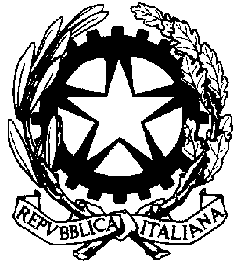 TRIBUNALE DI ALESSANDRIAUDIENZA DEL  16.06.2020   (martedì) UDIENZA FILTROGIUDICE Dr.   Martina TOSETTI    		                  	AULA   N.B.Rilevato che il sistema “GIADA” fissa tutti i fascicoli di prima udienza alle ore 09.00, si comunica che per questioni organizzative i fascicoli verranno trattati nell’odine e agli orari sotto indicati.Come da Linee Guida si ricorda che “i difensori potranno avanzare richiesta scritta di trattazione di questioni preliminari o di riti alternativi o definizioni in fase preliminare oppure procedere alla relativa discussione orale o, ancora, avanzare (anche direttamente in udienza) richiesta di rinvio di cortesia (salvi i diritti di prima udienza: es. lista testi, costituzione di PC, ecc.).”RGNRRGTIMPUTATO ORA12018/3615DPR del 1990 nr. 309 art. 73 C5 08.5022019/1740DLG del 1992 nr. 285 art. 186 C1 C2 LC C2 SEXIES 09.0832018/4980CP art. 590 BIS 09.1542018/4394L del 1975 nr. 110 art. 3 (2 volte)

CP art. 697 (2 volte)

CP art. 648 09.2352019/1405CP art. 640 C1 09.3062018/682CP art. 590 C3 - CP110

DLG del 2001 nr. 231 art. 5 - DLG del 2001 nr. 231 art. 25 SEPTIES C3 09.3872019/1195DLG del 1992 nr. 285 art. 186 C2 LB C2 SEXIES 09.4582019/935DLG del 1992 nr. 285 art. 186 C1 C2 LB C2 BIS C2 SEXIES - DLG del 1992 nr. 285 art. 186 C2 LB 09.5392019/783DLG del 1992 nr. 285 art. 186 C2 LB C2 SEXIES10.00102018/1536CP art. 624 - CP art. 625 N7 10.08112018/375DLG del 2000 nr. 74 art. 5 10.15122017/1444CP art. 646 10.23132015/6886CP art. 624 - CP art. 625 C1 N2 - CP56 10.30142017/1451CP art. 582 - CP art. 585 C1 - CP110 10.38152017/3303DPR del 2001 nr. 380 art. 44 C1 LC

DLG del 2004 nr. 42 art. 181 C1 - DPR del 2001 nr. 380 art. 44 C1 LC 10.45162019/725DLG del 1992 nr. 285 art. 186 C1 C2 LC C2 BIS 10.53172018/4690CP art. 491 - CP art. 482 11.00182016/717DLG del 1998 nr. 286 art. 14 C5 TER

L del 1975 nr. 110 art. 4 - CP110 11.08202017/4159DLG del 2008 nr. 81 art. 18 C1 LG - DLG del 2008 nr. 81 art. 55 11.23212018/4431DLG del 1992 nr. 285 art. 186 C2 LB C2 BIS C2 SEXIES 11.30222018/2840CP art. 624 - CP art. 625 C1 N7 - CP56 11.38232018/4398CP art. 646 11.45242016/7050DLG del 2001 nr. 231 art. 5 C1 LA - DLG del 2001 nr. 231 art. 25 UNDECIES LB N1 N2 - DLG del 2006 nr. 152 art. 256 C1 LA LB

DLG del 2006 nr. 152 art. 256 C1 LA LB C2 - DLG del 2006 nr. 152 art. 192 C1 - CP110

DLG del 2006 nr. 152 art. 255 C3 - CP110 11.53252017/815DLG del 1992 nr. 285 art. 186 C1 C2 LC 12.00262019/713DLG del 1992 nr. 285 art. 186 C1 C2 LC C2 BIS 12.08272019/1381DLG del 2011 nr. 159 art. 76 12.15281159/15STANCA 12.23292355/14DESSILANI12.30306254/16MOFENA E.12.38313076/18RASHDI A.12.4532Turco repliche12.5333Otabor 1 teste13.0034355623/14ROMITO14.15disc366815/13Manganaro14.30